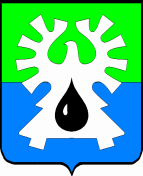 МУНИЦИПАЛЬНОЕ ОБРАЗОВАНИЕ ГОРОД УРАЙХанты-Мансийский автономный округ-ЮграПРИКАЗЗаместитель главы города Урайот 02.11.2015                                                                                                                         № 03	      О внесении изменений в приказ первого заместителя главы администрации городаУрай от 30.12.2014 №45«Об утверждении муниципального заданияна оказание муниципальных услуг (выполнение работ)муниципальному бюджетному образовательномуучреждению дополнительного образования детей«Детско-юношеская спортивная школа «Старт»на 2015 год и плановый период 2016-2017 годов»В соответствии со статьей 158 Бюджетного кодекса Российской Федерации, на основании постановления администрации города Урай от 11.09.2015 №2979 «О внесении сведений об объектах учета в реестр муниципального имущества», постановлением администрации города Урай от 30.10.2015 №3601 «О распоряжении муниципальным имуществом», постановлением администрации города Урай от 09.09.2011 №2578 «Об утверждении Положения о муниципальном задании на оказание муниципальных услуг (выполнение работ) на территории муниципального образования городской округ город Урай», на основании распоряжения администрации города Урай от 03.11.2015 №537-р «О возложении права подписи документов», приказа заместителя главы города Урай от 02.11.2015 №2 «О внесении изменений в приказ заместителя главы администрации города Урай от 30.12.2014 №44 «Об утверждении нормативных затрат на оказание муниципальных услуг (выполнение работ) и нормативных затрат на содержание имущества муниципального бюджетного образовательного учреждения дополнительного образования детей «Детско-юношеская спортивная школа «Старт» на 2015 год и плановый период 2016-2017 годов»:1. Утвердить муниципальное задание на оказание муниципальных услуг (выполнение работ) муниципальному бюджетному образовательному учреждению дополнительного образования детей «Детско- юношеская спортивная школа «Старт» на 2015 год и плановый период 2016 и 2017 годов согласно приложению.2. Руководителю муниципального бюджетного образовательного учреждения дополнительного образования детей «Детско- юношеская спортивная школа «Старт» (В.В. Семенин) обеспечить исполнение муниципального задания.3. Настоящий приказ вступает в силу с момента подписания.4. Контроль за исполнением приказа оставляю за собой.Заместитель главы города Урай		                                                       В.П. Куликов                       